Yatay Geçiş Başvuruları İle İlgili Açıklama:Yükseköğretim Kurumlarında Önlisans ve Lisans Düzeyindeki Programlar Arasında Geçiş, Çift Anadal, Yan Dal ile Kurumlar Arası Kredi Transferi Yapılması Esaslarına İlişkin Yönetmelik hükümleri gereği Gaziantep Üniversitesi Sağlık Hizmetleri Meslek Yüksekokulu yatay geçişlerde kullanılacak ‘asgari’ başvuru koşullarıdır. Adayın bu koşulları sağlıyor olması gerekmektedir.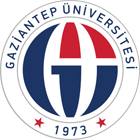 GAZİANTEP ÜNİVERSİTESİSAĞLIK HİZMETLERİ MESLEK YÜKSEKOKULUYATAY GEÇİŞ ÖN DEĞERLENDİRME FORMUGAZİANTEP ÜNİVERSİTESİSAĞLIK HİZMETLERİ MESLEK YÜKSEKOKULUYATAY GEÇİŞ ÖN DEĞERLENDİRME FORMUGAZİANTEP ÜNİVERSİTESİSAĞLIK HİZMETLERİ MESLEK YÜKSEKOKULUYATAY GEÇİŞ ÖN DEĞERLENDİRME FORMUGAZİANTEP ÜNİVERSİTESİSAĞLIK HİZMETLERİ MESLEK YÜKSEKOKULUYATAY GEÇİŞ ÖN DEĞERLENDİRME FORMUTarihTarihTarihTarihÖĞRENCİNİNÖĞRENCİNİNÖĞRENCİNİNÖĞRENCİNİNÖĞRENCİNİNAdı SoyadıFotoğrafT.C. Kimlik NumarasıFotoğrafKayıtlı Olduğu ÜniversiteFotoğrafÖğrenci NumarasıFotoğrafBitirdiği Sınıf / DönemUyruğuFotoğrafTelefonu (GSM)FotoğrafE-posta AdresiBaşvuruda Bulunduğu ProgramSağlanması Gereken Asgari Kriterlere İlişkin Kontrol ListesiSağlanması Gereken Asgari Kriterlere İlişkin Kontrol Listesi Evet HayırAday100’lük sistemdeki notların 4’lük sistemdeki karşılıkları YÖK dönüşüm tablosuna göre yapılır.100’lük sistemdeki notların 4’lük sistemdeki karşılıkları YÖK dönüşüm tablosuna göre yapılır.Öğrencinin kayıtlı bulunduğu sınıf veya yarıyıldaki aldığı tüm derslerden başarılı olması gerekir.Öğrencinin kayıtlı bulunduğu sınıf veya yarıyıldaki aldığı tüm derslerden başarılı olması gerekir.Yatay geçiş yapacak olan öğrencinin disiplin cezası almamış olması gerekir.Yatay geçiş yapacak olan öğrencinin disiplin cezası almamış olması gerekir.Öğrencinin bulunduğu sınıf ve yarıyıldaki tüm derslerinden başarılı olması ve Genel Not Ortalamasının 4.00 üzerinden 2.80 veya 100 üzerinden 78 olması gerekir.Öğrencinin bulunduğu sınıf ve yarıyıldaki tüm derslerinden başarılı olması ve Genel Not Ortalamasının 4.00 üzerinden 2.80 veya 100 üzerinden 78 olması gerekir.Öğrencinin üniversiteyi kazandığı yıla ait ÖSYM/LYS/YGS puanı yatay geçiş için başvurduğu bölümün, ilgili yıldaki ÖSYM/LYS/YGS puanından en fazla; 10 puan, Tıp/Diş Hekimliği için en fazla 5 puan daha düşük olabilir.Öğrencinin üniversiteyi kazandığı yıla ait ÖSYM/LYS/YGS puanı yatay geçiş için başvurduğu bölümün, ilgili yıldaki ÖSYM/LYS/YGS puanından en fazla; 10 puan, Tıp/Diş Hekimliği için en fazla 5 puan daha düşük olabilir.Yatay geçiş değerlendirmelerinde öğrencilerin genel not ortalaması ve Üniversiteyi kazandığı yıla ait LYS/YGS Puanları esas alınır. Bunların değerlendirmelerdeki ağırlıklarının tespiti ise ilgili Fakülte/Yüksekokul/Meslek Yüksekokulu Yönetim Kurullarınca belirlenir.Yatay geçiş değerlendirmelerinde öğrencilerin genel not ortalaması ve Üniversiteyi kazandığı yıla ait LYS/YGS Puanları esas alınır. Bunların değerlendirmelerdeki ağırlıklarının tespiti ise ilgili Fakülte/Yüksekokul/Meslek Yüksekokulu Yönetim Kurullarınca belirlenir.Öğrencinin başvurmuş olduğu programın Yüksekokulumuz bünyesinde açık olup olmadığı (I.Öğretim ve II.Öğretim)Öğrencinin başvurmuş olduğu programın Yüksekokulumuz bünyesinde açık olup olmadığı (I.Öğretim ve II.Öğretim)BAŞVURU İÇİN GEREKLİ BELGELER:BAŞVURU İÇİN GEREKLİ BELGELER: Evet HayırAdayBaşvuru DilekçesiBaşvuru DilekçesiTranskript (Not Belgesi)Transkript (Not Belgesi)  Ders İçerikleri   Ders İçerikleri YGS/LYS Yerleşme BelgesiYGS/LYS Yerleşme BelgesiÖğrenci BelgesiÖğrenci BelgesiDisiplin Durum BelgesiDisiplin Durum BelgesiII.Öğretimden I.Öğretime müracaat eden öğrencilerin %10’luk dilime girdiklerine dair belgeII.Öğretimden I.Öğretime müracaat eden öğrencilerin %10’luk dilime girdiklerine dair belge UYARI : Yanlış ve eksik evrakı olan başvurular değerlendirilmeye alınmayacaktır. Başvuru evraklarının aslı getirilecektir. UYARI : Yanlış ve eksik evrakı olan başvurular değerlendirilmeye alınmayacaktır. Başvuru evraklarının aslı getirilecektir. UYARI : Yanlış ve eksik evrakı olan başvurular değerlendirilmeye alınmayacaktır. Başvuru evraklarının aslı getirilecektir. UYARI : Yanlış ve eksik evrakı olan başvurular değerlendirilmeye alınmayacaktır. Başvuru evraklarının aslı getirilecektir. UYARI : Yanlış ve eksik evrakı olan başvurular değerlendirilmeye alınmayacaktır. Başvuru evraklarının aslı getirilecektir.